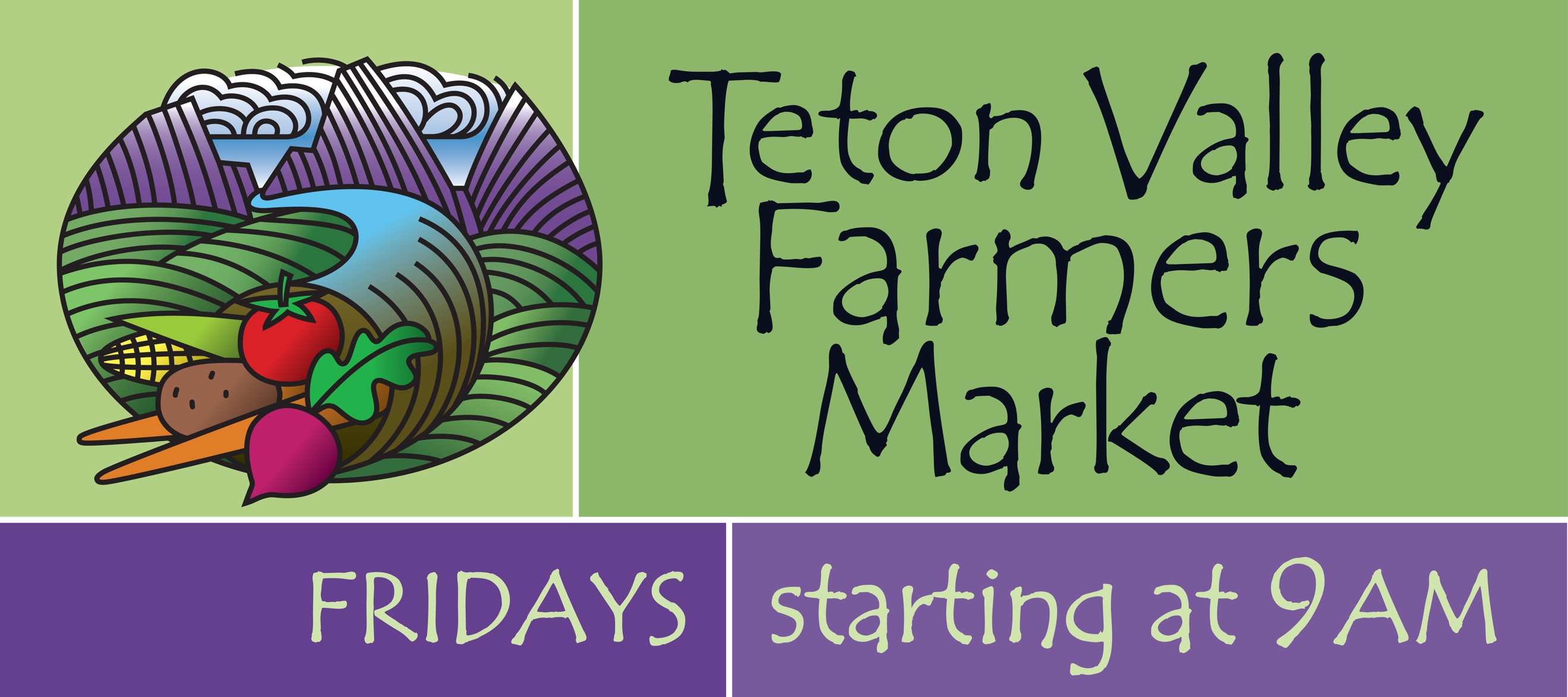 Registration for the 2020 Teton Valley Farmer’s MarketVendors – Please mail this form and your fees before April 1, 2020 to reserve your spot to:Karen LowenthalPO Box 503Victor, ID 83455karen@harrymusic.comPlease make checks payable to: Teton Valley Farmer’s MarketBusiness Name (please print):Contact Person (please print):Mailing Address:Phone:                                                                         Email:Please list all items you intend to have for sale at your booth:Please list any of the above that is not grown or created by your farm or studio:Any changes to your list of items prior to or during the season must receive prior to approval from the Market Manager.Market Attendance:  Please let us know what weeks you plan to attend:________  I plan to attend all Markets, June 5th – October 2ndI plan to attend only the following markets (please check those dates):June 5th ____ 12th ____ 19th ____ 26th ____July 3rd ____ 10th ____17th ____24th ____31st ____August 7th ____14th ____21st ____ 28th ____September 4th ____ 11th ____ 18th ____ 25th ____October 2nd ____Please note:  If at any time during the season you know you will not be able to make a Market, please contact the Market Manager TWO days prior to the Market you will be missing.  This enables us to plan ahead so when Market day arrives, everything will run smoothly – for everyone.  For any unannounced absence, there will be a penalty of $50 as per Market Policies.Thank You!Market Manager, (phone)Booth Fees for 2020Single Booth, Full Season - $120Single Booth, One Week only - $30; Two Weeks - $60; Three Weeks - $80Double Booth, Full Season - $240Double Booth, One Week only - $50; Two Weeks - $100; Three Weeks - $130Shared Booth, Single, Full Season - $140Shared Booth, One Week - $40Shared Booth, Double, Full Season – $270Shared Booth, Double, One Week - $70Non-Profits Selling Manager Pre-approved Items - $20/weekNon-Profits (Informational/Educational Exposure) and Kids’ Booths – no chargeAll Non-Profits and Kids’ Booth participants attending the Market, please check in with the Market Manager upon arrival to be assigned your booth location.No-Show Fee – per Market policies, if Manager NOT notified 48 hours in advance of the absence, there is a $50 penalty fee.For returning vendors – do you wish to have your same spot for the 2020 season?  Yes or NoIf ‘no’, where would you prefer to be?Please Note: All booth fees are due before your first set-up at the Market.Thank You!Hold Harmless Agreement:I, the vendor, have read and understand the Teton Valley Farmer’s Market’s Policies and Guidelines and agree to abide by them.I, the vendor, also agree to indemnify and hold harmless the Teton Valley Farmer’s Market, its representatives, and agents from and against all liability, claims, demands, losses, damages, levies, and causes of action or suits of any nature whatsoever, arising out of or related to my activities at the Market.Vendor Signature(s): _______________________________________________Date: ____________________________________________________________